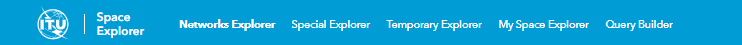 V.0.9.4 Feedback FormTo return in email attachment to : ITUSpaceExplorer@itu.int Help us to improve the ITU SpaceExplorer experience!Please find below a form which we kindly ask you to use for your feedback on the ITU SpaceExplorer project. When sharing comments, please make sure to include the respective feature name, a screenshot and satellite network name/publication example if any.Should you run out of boxes, please simply copy and paste the box template to include your feedback in.Thank you!The ITU SpaceExplorer TeamTrial version 0.9.4 on June 2022:contains access to data relating only to geostationary satellite networks in the non-planned bands. The “Networks Explorer” search with filters allows the selection of lists of active networks in SNS databases or BR IFIC publications database. The individual dashboards of these networks show in cards format the identity of the network, its regulatory status, the list of publications, as well as the structure of the notice, the emissions characteristics and the associated earth stations characteristics. “My Space Explorer” is available by sign in with a TIES user account.V.0.9.4Your name:Date: Browser in use: (Chrome, Safari, Edge, Firefox etc)Feature name / scenario: Examples of names:Level 1: [General][Main][List Space Stations][DashBoard GSO non-Plan][My Space Exploration]Sub level 2: [Space Network System (SNS)] [BR Space Publications] [Filter: xxx] [Table] [Card Name]Satellite Network name/pub (optional):Screenshot: Comments:Feature name / scenario: Satellite Network name/pub (optional):Screenshot: Comments:Feature name / scenario: Satellite Network name/pub (optional):Screenshot: Comments:Feature name / scenario: Satellite Network name/pub (optional):Screenshot: Comments:Feature name / scenario: Satellite Network name/pub (optional):Screenshot: Comments:Feature name / scenario: Satellite Network name/pub (optional):Screenshot: Comments:Feature name / scenario: Satellite Network name/pub (optional):Screenshot: Comments:Feature name / scenario: Satellite Network name/pub (optional):Screenshot: Comments:Feature name / scenario: Satellite Network name/pub (optional):Screenshot: Comments:Feature name / scenario: Satellite Network name/pub (optional):Screenshot: Comments:Feature name / scenario: Satellite Network name/pub (optional):Screenshot: Comments:Feature name / scenario: Satellite Network name/pub (optional):Screenshot: Comments:Feature name / scenario: Satellite Network name/pub (optional):Screenshot: Comments:Feature name / scenario: Satellite Network name/pub (optional):Screenshot: Comments:Feature name / scenario: Satellite Network name/pub (optional):Screenshot: Comments:Feature name / scenario: Satellite Network name/pub (optional):Screenshot: Comments:Feature name / scenario: Satellite Network name/pub (optional):Screenshot: Comments:Feature name / scenario: Satellite Network name/pub (optional):Screenshot: Comments:Feature name / scenario: Satellite Network name/pub (optional):Screenshot: Comments:Feature name / scenario: Satellite Network name/pub (optional):Screenshot: Comments:Feature name / scenario: Satellite Network name/pub (optional):Screenshot: Comments:Feature name / scenario: Satellite Network name/pub (optional):Screenshot: Comments:Feature name / scenario: Satellite Network name/pub (optional):Screenshot: Comments:Feature name / scenario: Satellite Network name/pub (optional):Screenshot: Comments:Feature name / scenario: Satellite Network name/pub (optional):Screenshot: Comments:Feature name / scenario: Satellite Network name/pub (optional):Screenshot: Comments:Feature name / scenario: Satellite Network name/pub (optional):Screenshot: Comments:Feature name / scenario: Satellite Network name/pub (optional):Screenshot: Comments:Feature name / scenario: Satellite Network name/pub (optional):Screenshot: Comments:Feature name / scenario: Satellite Network name/pub (optional):Screenshot: Comments:Feature name / scenario: Satellite Network name/pub (optional):Screenshot: Comments:Feature name / scenario: Satellite Network name/pub (optional):Screenshot: Comments:Feature name / scenario: Satellite Network name/pub (optional):Screenshot: Comments:Feature name / scenario: Satellite Network name/pub (optional):Screenshot: Comments: